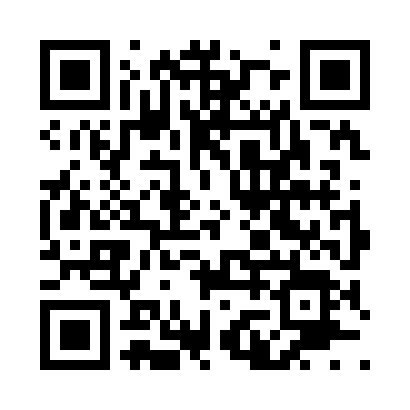 Prayer times for West Penn, Pennsylvania, USAMon 1 Jul 2024 - Wed 31 Jul 2024High Latitude Method: Angle Based RulePrayer Calculation Method: Islamic Society of North AmericaAsar Calculation Method: ShafiPrayer times provided by https://www.salahtimes.comDateDayFajrSunriseDhuhrAsrMaghribIsha1Mon3:585:371:085:088:3910:182Tue3:585:371:085:088:3910:173Wed3:595:381:085:088:3910:174Thu4:005:381:085:088:3810:175Fri4:015:391:095:088:3810:166Sat4:025:401:095:088:3810:167Sun4:025:401:095:088:3710:158Mon4:035:411:095:088:3710:149Tue4:045:411:095:088:3710:1410Wed4:055:421:095:088:3610:1311Thu4:065:431:095:088:3610:1212Fri4:075:441:105:088:3510:1113Sat4:085:441:105:088:3510:1014Sun4:105:451:105:088:3410:1015Mon4:115:461:105:088:3410:0916Tue4:125:471:105:088:3310:0817Wed4:135:481:105:088:3210:0718Thu4:145:481:105:088:3210:0619Fri4:155:491:105:088:3110:0420Sat4:175:501:105:088:3010:0321Sun4:185:511:105:088:2910:0222Mon4:195:521:105:078:2810:0123Tue4:205:531:105:078:2810:0024Wed4:225:541:105:078:279:5825Thu4:235:551:105:078:269:5726Fri4:245:551:105:078:259:5627Sat4:265:561:105:068:249:5428Sun4:275:571:105:068:239:5329Mon4:285:581:105:068:229:5230Tue4:305:591:105:058:219:5031Wed4:316:001:105:058:209:49